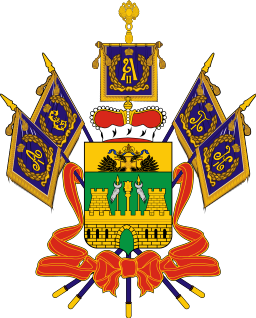 О проведении вебинара  Государственное бюджетное образовательное учреждение дополнительного профессионального образования «Институт развития образования» Краснодарского края 6 октября  2023 года в 10.00  организует и проводит вебинар по теме: «Разработка и реализация дополнительных образовательных программ, направленных на профилактику и преодоление школьной неуспешности, в том числе реализуемых в каникулярное время» в онлайн-формате для педагогических работников общеобразовательных учреждений Краснодарского края.К участию в вебинаре приглашаются педагоги-психологи, социальные педагоги, учителя, педагоги дополнительного образования.Ссылка для подключения на вебинар:https://veb.iro23.ru/b/ege-ned-3qw-gf4Программа вебинара в приложении.По окончании вебинара всем участникам необходимо пройти анкетирование по ссылке:https://docs.google.com/forms/d/e/1FAIpQLSfksvQzJSW20EZ0Q3nYtMQYH6NVYavu7xPaeOBw7n1TlCDEPg/viewform?usp=sf_link Контактное лицо для связи: Миллер Юлия Альбертовна, 8-928-412-52-90, старший преподаватель кафедры психологии, педагогики и дополнительного образованияИсполняющий обязанности ректора                                            Л.Н. Терновая                                                 				                       Терновая Людмила НиколаевнаМиллер Юлия Альбертовна8 (861) 203-55-56Приложение 1К письму ГБОУ ИРОКраснодарского краяОт___________№_________Программа вебинара«Разработка и реализация дополнительных образовательных программ, направленных на профилактику и преодоление школьной неуспешности, в том числе реализуемых в каникулярное время»Дата проведения: 06 октября  2023 годаВремя проведения: 10.00-12.00Ссылка для подключения: https://veb.iro23.ru/b/ege-ned-3qw-gf4Участники: педагоги-психологи, социальные педагоги, учителя, педагоги дополнительного образования.ВремяФИО выступающегоТема выступления10.00-10.20Миллер Юлия Альбертовна, старший преподаватель кафедры психологии, педагогики и дополнительного образованияОсобенности организации, разработки и реализации дополнительных образовательных программ в условиях школы10.20-10.40Рычнева Наталья Алексеевна, педагог-психолог БДОУ Динского района «Детский сад № 59»Обучение детей старшего дошкольного возраста игре в шашки, как средство интеллектуального развития, с целью профилактики школьной неуспешности10.40-11.10Денисова Дарья Александровна, учитель начальных классов, заместитель директора МАОУ СОШ 10, г. КраснодарПреодоление неуспешности учащихся путем организации внеурочной деятельности в образовательной организации11.10-11.30Куделькина Татьяна Владимировна, педагог дополнительного образования МАУ ДО Центра детского творчества, г. КурганинскДобро не уходит на каникулы. Реализация дополнительной образовательной программы «Теория добра»11.30-12.00Донской Алексей Геннадьевич, заведующего лабораторией по научно-исследовательской работе; Селиванова Елена Анатольевна, доцент кафедры педагогики и психологии, Жаркова Светлана Валерьевна, доцент кафедры педагогики и психологииГБУ ДПО ЧИППКРО, г. ЧелябинскЭффективные практики преодоления школьной неуспешности: из опыта работы региональных методических объединений и профессиональных сетевых сообществ Челябинской области